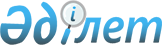 О бюджете сельского округа Акжар на 2022-2024 годыРешение Кармакшинского районного маслихата Кызылординской области от 23 декабря 2021 года № 118.
      В соответствии с пунктом 2 статьи 75 Кодекса Республики Казахстан "Бюджетный кодекс Республики Казахстан", пункта 2-7 статьи 6 Закона Республики Казахстан "О местном государственном управлении и самоуправлении в Республике Казахстан" Кармакшинский районный маслихат Кызылординской области РЕШИЛ:
      1. Утвердить бюджет сельского округа Акжар на 2022-2024 годы согласно приложениям 1, 2 и 3, в том числе на 2022 год в следующих объемах:
      1) доходы – 73 782 тысяч тенге, в том числе:
      налоговые поступления – 2 523 тысяч тенге;
      неналоговые поступления –130 тысяч тенге;
      поступления от продажи основного капитала – 86 мың теңге;
      поступления трансфертов – 71 043 тысяч тенге;
      2) затраты – 76 058,2 тысяч тенге;
      3) чистое бюджетное кредитование – 0;
      бюджетные кредиты – 0;
      погашение бюджетных кредитов– 0;
      4) сальдо по операциям с финансовыми активами – 0;
      приобретение финансовых активов – 0;
      поступления от продажи финансовых активов государства – 0;
      5) дефицит (профицит) бюджета – -2 276,2 тысяч тенге;
      6) финансирование дефицита (использование профицита) бюджета – 2 276,2 тысяч тенге;
      поступление займов – 0;
      погашение займов – 0;
      используемые остатки бюджетных средств –2 276,2 тысяч тенге.
      Сноска. Пункт 1 - в редакции решения Кармакшинского районного маслихата Кызылординской области от 15.06.2022 №186; с изменениями, внесенными решениями Кармакшинского районного маслихата Кызылординской области от 17.08.2022 № 208; от 15.12.2022 № 242 (вводится в действие с 01.01.2022).


      2. Учесть, что в 2022 году объем бюджетной субвенций, передаваемый из районного бюджета в бюджет сельского округа Акжар установлен в размере 47 814 тысяч тенге.
      2-1. Предусмотреть возврат неиспользованных (недоиспользованных) целевых трансфертов, выделенных из районного бюджета в 2021 году в районный бюджет в сумме 0,2 тысяч тенге.
      Сноска. Решение дополнено пунктом 2-1 в соответствии с решением Кармакшинского районного маслихата Кызылординской области от 25.03.2022 № 145 (вводится в действие с 01.01.2022).


      3. Утвердить перечень бюджетной программы на 2022 год, не подлежащих секвестру в процессе исполнения местного бюджета согласно приложению 4.
      4. Утвердить целевые трансферты, предусмотренные в бюджете сельского округа Акжар, на 2022 год за счет республиканского бюджета согласно приложению 5.
      5. Утвердить целевые трансферты, предусмотренные в бюджете сельского округа Акжар на 2022 год за счет областного бюджета согласно приложению 6.
      6. Утвердить целевые трансферты, предусмотренные в бюджете сельского округа Акжар на 2022 год за счет районного бюджета согласно приложению 7.
      7. Настоящее решение вводится в действие с 1 января 2022 года. Бюджет сельского округа Акжар на 2022 год
      Сноска. Приложение 1 - в редакции решения Кармакшинского районного маслихата Кызылординской области от 15.12.2022 №242 (вводится в действие с 01.01.2022). Бюджет сельского округа Акжар на 2023 год Бюджет сельского округа Акжар на 2024 год Перечень бюджетной программы на 2022 год, не подлежащих секвестру в процессе исполнения местных бюджетов Целевые трансферты, предусмотренные в бюджете сельского округа Акжар на 2022 год за счет республиканского бюджета
      Сноска. Приложение 5 - в редакции решения Кармакшинского районного маслихата Кызылординской области от 15.12.2022 №242 (вводится в действие с 01.01.2022). Целевые трансферты, предусмотренные в бюджете сельского округа Акжар на 2022 год за счет областного бюджета Целевые трансферты, предусмотренные в бюджете сельского округа Акжар на 2022 год за счет районного бюджета
      Сноска. Приложение 7 - в редакции решения Кармакшинского районного маслихата Кызылординской области от 15.12.2022 №242 (вводится в действие с 01.01.2022).
					© 2012. РГП на ПХВ «Институт законодательства и правовой информации Республики Казахстан» Министерства юстиции Республики Казахстан
				
      Секретарь Кармакшинского районного маслихата 

Ә.Қошалақов
Приложение 1 к решению
Кармакшинского районного
маслихата Кызылординской области
от "23" декабря 2021 года № 118
Категория
Категория
Категория
Категория
Категория
Сумма, тысяч тенге
Класс
Класс
Класс
Класс
Сумма, тысяч тенге
Подкласс
Подкласс
Подкласс
Сумма, тысяч тенге
Наименование
Наименование
Сумма, тысяч тенге
1.Доходы
1.Доходы
73782
1
Налоговые поступления
Налоговые поступления
2523
01
Подоходный налог
Подоходный налог
77
2
Индивидуальный подоходный налог
Индивидуальный подоходный налог
77
04
Hалоги на собственность
Hалоги на собственность
2445
1
Hалоги на имущество
Hалоги на имущество
105
3
Земельный налог
Земельный налог
91
4
Hалог на транспортные средства
Hалог на транспортные средства
2249
05
Внутренние налоги на товары, работы и услуги
Внутренние налоги на товары, работы и услуги
1
3
Поступления за использование природных и других ресурсов
Поступления за использование природных и других ресурсов
1
2
Неналоговые поступления
Неналоговые поступления
130
01
Доходы от государственной собственности
Доходы от государственной собственности
130
5
Доходы от сдачи в аренду имущества, находящегося в собственности государства
Доходы от сдачи в аренду имущества, находящегося в собственности государства
130
3
Поступления от продажи основного капитала
Поступления от продажи основного капитала
86
03
Продажа земли и нематериальных активов
Продажа земли и нематериальных активов
86
1
Продажа земли
Продажа земли
86
4
Поступления трансфертов 
Поступления трансфертов 
71043
02
Трансферты из вышестоящих органов государственного управления
Трансферты из вышестоящих органов государственного управления
71043
3
Трансферты из районного (города областного значения) бюджета
Трансферты из районного (города областного значения) бюджета
71043
Функциональная группа 
Функциональная группа 
Функциональная группа 
Функциональная группа 
Функциональная группа 
Сумма, тысяч тенге
Функциональная подгруппа
Функциональная подгруппа
Функциональная подгруппа
Функциональная подгруппа
Сумма, тысяч тенге
Администратор бюджетных программ
Администратор бюджетных программ
Администратор бюджетных программ
Сумма, тысяч тенге
Программа
Программа
Сумма, тысяч тенге
Наименование
Сумма, тысяч тенге
2.Затраты
76058,2
01
Государственные услуги общего характера
43802
1
Представительные, исполнительные и другие органы, выполняющие общие функции государственного управления
43802
124
Аппарат акима города районного значения, села, поселка, сельского округа
43802
001
Услуги по обеспечению деятельности акима города районного значения, села, поселка, сельского округа
43802
05
Здравоохраненин
4
9
Прочие услуги в области здравоохранения
4
124
Аппарат акима города районного значения, села, поселка, сельского округа
4
002
Организация в экстренных случаях доставки тяжелобольных людей до ближайшей организации здравоохранения, оказывающей врачебную помощь
4
07
Жилищно-коммунальное хозяйство
1529
3
Благоустройство населенных пунктов
1529
124
Аппарат акима города районного значения, села, поселка, сельского округа
1529
008
Освещение улиц в населенных пунктах
1043
011
Благоустройство и озеленение населенных пунктов
486
08
Культура, спорт, туризм и информационное пространство
30723
1
Деятельность в области культуры
30723
124
Аппарат акима города районного значения, села, поселка, сельского округа
30723
006
Поддержка культурно-досуговой работы на местном уровне
30723
15
Трансферты
0,2
1
Трансферты
0,2
124
Аппарат акима города районного значения, села, поселка, сельского округа
0,2
048
Возврат неиспользованных (недоиспользованных) целевых трансфертов
0,2
3.Чистое бюджетное кредитование
0
4. Сальдо по операциям с финансовыми активами
0
5. Дефицит (профицит) бюджета
-2276,2
6. Финансирование дефицита (использование профицита) бюджета
2276,2
 7
Поступления займов
0
16
Погашение займов
0
8
Используемые остатки бюджетных средств
2276,2
01
Остатки бюджетных средств
2276,2
1
Свободные остатки бюджетных средств
2276,2Приложение 2 к решению
Кармакшинского районного маслихата
от "23" декабря 2021 года № 118
Категория
Категория
Категория
Категория
Категория
Сумма, тысяч тенге
Класс
Класс
Класс
Класс
Сумма, тысяч тенге
Подкласс
Подкласс
Подкласс
Сумма, тысяч тенге
Специфика
Специфика
Сумма, тысяч тенге
Наименование
Наименование
Сумма, тысяч тенге
1.Доходы
1.Доходы
50510
1
Налоговые поступления
Налоговые поступления
3443
01
Подоходный налог
Подоходный налог
1600
2
Индивидуальный подоходный налог
Индивидуальный подоходный налог
1600
04
Hалоги на собственность
Hалоги на собственность
1724
1
Hалоги на имущество
Hалоги на имущество
105
3
Земельный налог
Земельный налог
51
4
Hалог на транспортные средства
Hалог на транспортные средства
1568
05
Внутренние налоги на товары, работы и услуги
Внутренние налоги на товары, работы и услуги
119
3
Поступления за использование природных и других ресурсов
Поступления за использование природных и других ресурсов
119
2
Неналоговые поступления
Неналоговые поступления
133
01
Доходы от государственной собственности
Доходы от государственной собственности
133
5
Доходы от сдачи в аренду имущества, находящегося в собственности государства
Доходы от сдачи в аренду имущества, находящегося в собственности государства
133
3
Поступления от продажи основного капитала
Поступления от продажи основного капитала
26
03
Продажа земли и нематериальных активов
Продажа земли и нематериальных активов
26
1
Продажа земли
Продажа земли
26
4
Поступления трансфертов 
Поступления трансфертов 
46908
02
Трансферты из вышестоящих органов государственного управления
Трансферты из вышестоящих органов государственного управления
46908
3
Трансферты из районного (города областного значения) бюджета
Трансферты из районного (города областного значения) бюджета
46908
Функциональная группа 
Функциональная группа 
Функциональная группа 
Функциональная группа 
Функциональная группа 
Сумма, тысяч тенге
Функциональная подгруппа
Функциональная подгруппа
Функциональная подгруппа
Функциональная подгруппа
Сумма, тысяч тенге
Администратор бюджетных программ
Администратор бюджетных программ
Администратор бюджетных программ
Сумма, тысяч тенге
Программа
Программа
Сумма, тысяч тенге
Наименование
Сумма, тысяч тенге
2.Затраты
50510
01
Государственные услуги общего характера
24532
1
Представительные, исполнительные и другие органы, выполняющие общие функции государственного управления
24532
124
Аппарат акима города районного значения, села, поселка, сельского округа
24532
001
Услуги по обеспечению деятельности акима города районного значения, села, поселка, сельского округа
24532
05
Здравоохранение
4
9
Прочие услуги в области здравоохранения
4
124
Аппарат акима города районного значения, села, поселка, сельского округа
4
002
Организация в экстренных случаях доставки тяжелобольных людей до ближайшей организации здравоохранения, оказывающей врачебную помощь
4
07
Жилищно-коммунальное хозяйство
1605
3
Благоустройство населенных пунктов
1605
124
Аппарат акима города районного значения, села, поселка, сельского округа
1605
008
Освещение улиц в населенных пунктах
1095
011
Благоустройство и озеленение населенных пунктов
510
08
Культура, спорт, туризм и информационное пространство
24369
1
Деятельность в области культуры
24369
124
Аппарат акима города районного значения, села, поселка, сельского округа
24369
006
Поддержка культурно-досуговой работы на местном уровне
24369
3.Чистое бюджетное кредитование
0
Бюджетные кредиты
0
Погашение бюджетных кредитов
0
4. Сальдо по операциям с финансовыми активами
0
Приобретение финансовых активов
0
Поступления от продажи финансовых активов государства
0
5. Дефицит (профицит) бюджета
0
6. Финансирование дефицита (использование профицита) бюджета
0
7
Поступления займов
0
16
Погашение займов
0
8
Используемые остатки бюджетных средств
0Приложение 3 к решению
Кармакшинского районного маслихата
от "23" декабря 2021 года № 118
Категория
Категория
Категория
Категория
Категория
Сумма, тысяч тенге
Класс
Класс
Класс
Класс
Сумма, тысяч тенге
Подкласс
Подкласс
Подкласс
Сумма, тысяч тенге
Специфика
Специфика
Сумма, тысяч тенге
Наименование
Наименование
Сумма, тысяч тенге
1.Доходы
1.Доходы
51126
1
Налоговые поступления
Налоговые поступления
3509
01
Подоходный налог
Подоходный налог
1632
2
Индивидуальный подоходный налог
Индивидуальный подоходный налог
1632
04
Hалоги на собственность
Hалоги на собственность
1756
1
Hалоги на имущество
Hалоги на имущество
105
3
Земельный налог
Земельный налог
51
4
Hалог на транспортные средства
Hалог на транспортные средства
1600
05
Внутренние налоги на товары, работы и услуги
Внутренние налоги на товары, работы и услуги
121
3
Поступления за использование природных и других ресурсов
Поступления за использование природных и других ресурсов
121
2
Неналоговые поступления
Неналоговые поступления
136
01
Доходы от государственной собственности
Доходы от государственной собственности
136
5
Доходы от сдачи в аренду имущества, находящегося в собственности государства
Доходы от сдачи в аренду имущества, находящегося в собственности государства
136
3
Поступления от продажи основного капитала
Поступления от продажи основного капитала
27
03
Продажа земли и нематериальных активов
Продажа земли и нематериальных активов
27
1
Продажа земли
Продажа земли
27
4
Поступления трансфертов 
Поступления трансфертов 
47454
02
Трансферты из вышестоящих органов государственного управления
Трансферты из вышестоящих органов государственного управления
47454
3
Трансферты из районного (города областного значения) бюджета
Трансферты из районного (города областного значения) бюджета
47454
Функциональная группа 
Функциональная группа 
Функциональная группа 
Функциональная группа 
Функциональная группа 
Сумма, тысяч тенге
Функциональная подгруппа
Функциональная подгруппа
Функциональная подгруппа
Функциональная подгруппа
Сумма, тысяч тенге
Администратор бюджетных программ
Администратор бюджетных программ
Администратор бюджетных программ
Сумма, тысяч тенге
Программа
Программа
Сумма, тысяч тенге
Наименование
Сумма, тысяч тенге
2.Затраты
51126
01
Государственные услуги общего характера
24671
1
Представительные, исполнительные и другие органы, выполняющие общие функции государственного управления
24671
124
Аппарат акима города районного значения, села, поселка, сельского округа
24671
001
Услуги по обеспечению деятельности акима города районного значения, села, поселка, сельского округа
24671
05
Здравоохранение
4
9
Прочие услуги в области здравоохранения
4
124
Аппарат акима города районного значения, села, поселка, сельского округа
4
002
Организация в экстренных случаях доставки тяжелобольных людей до ближайшей организации здравоохранения, оказывающей врачебную помощь
4
07
Жилищно-коммунальное хозяйство
1670
3
Благоустройство населенных пунктов
1670
124
Аппарат акима города районного значения, села, поселка, сельского округа
1670
008
Освещение улиц в населенных пунктах
1139
011
Благоустройство и озеленение населенных пунктов
531
08
Культура, спорт, туризм и информационное пространство
24781
1
Деятельность в области культуры
24781
124
Аппарат акима города районного значения, села, поселка, сельского округа
24781
006
Поддержка культурно-досуговой работы на местном уровне
24781
3.Чистое бюджетное кредитование
0
Бюджетные кредиты
0
Погашение бюджетных кредитов
0
4. Сальдо по операциям с финансовыми активами
0
Приобретение финансовых активов
0
Поступления от продажи финансовых активов государства
0
5. Дефицит (профицит) бюджета
0
6. Финансирование дефицита (использование профицита) бюджета
0
7
Поступления займов
0
16
Погашение займов
0
8
Используемые остатки бюджетных средств
0Приложение 4 к решению
Кармакшинского районного маслихата
от "23" декабря 2021 года № 118
Наименование 
Здравоохранение
Организация в экстренных случаях доставки тяжелобольных людей до ближайшей организации здравоохранения, оказывающей врачебную помощьПриложение 5 к решению
Кармакшинского районного
маслихата Кызылординской области
от "23" декабря 2021 года № 118
№
Наименование
Сумма, тысяч тенге
Целевые текущие трансферты:
6 943,0
1
На повышение заработной платы отдельных категорий гражданских служащих, работников организаций, содержащихся за счет средств государственного бюджета, работников казенных предприятий
5 522,0
2
На установление доплат к должностному окладу за особые условия труда в организациях культуры и архивных учреждениях управленческому и основному персоналу государственных организаций культуры и архивных учреждений
1 421,0Приложение 6 к решению
Кармакшинского районного маслихата
от "23" декабря 2021 года № 118
№
Наименование
Сумма, 
тысяч тенге
Целевые текущие трансферты:
7 580,0
1
на повышение заработной платы государственных служащих по новой системе оплаты труда
7 580,0Приложение 7 к решению
Кармакшинского районного маслихата
Кызылординской области
от "23" декабря 2021 года № 118
№
Наименование
Сумма, тысяч тенге
Целевые текущие трансферты:
8 706,0
1
На повышение заработной платы государственных служащих по новой системе оплаты труда
6 866,0
2
Приобретение дизельного топлива для сельского клуба дополнительно
1 440,0
3
Работы по установке пандуса сельского клуба имени С.Бортебайулы в селе Акжар
400,0